IEEE P802.15Wireless Personal Area Networks6.4.11a HRCP PNC Capability IEReplace Figure 6-88b with the following figure: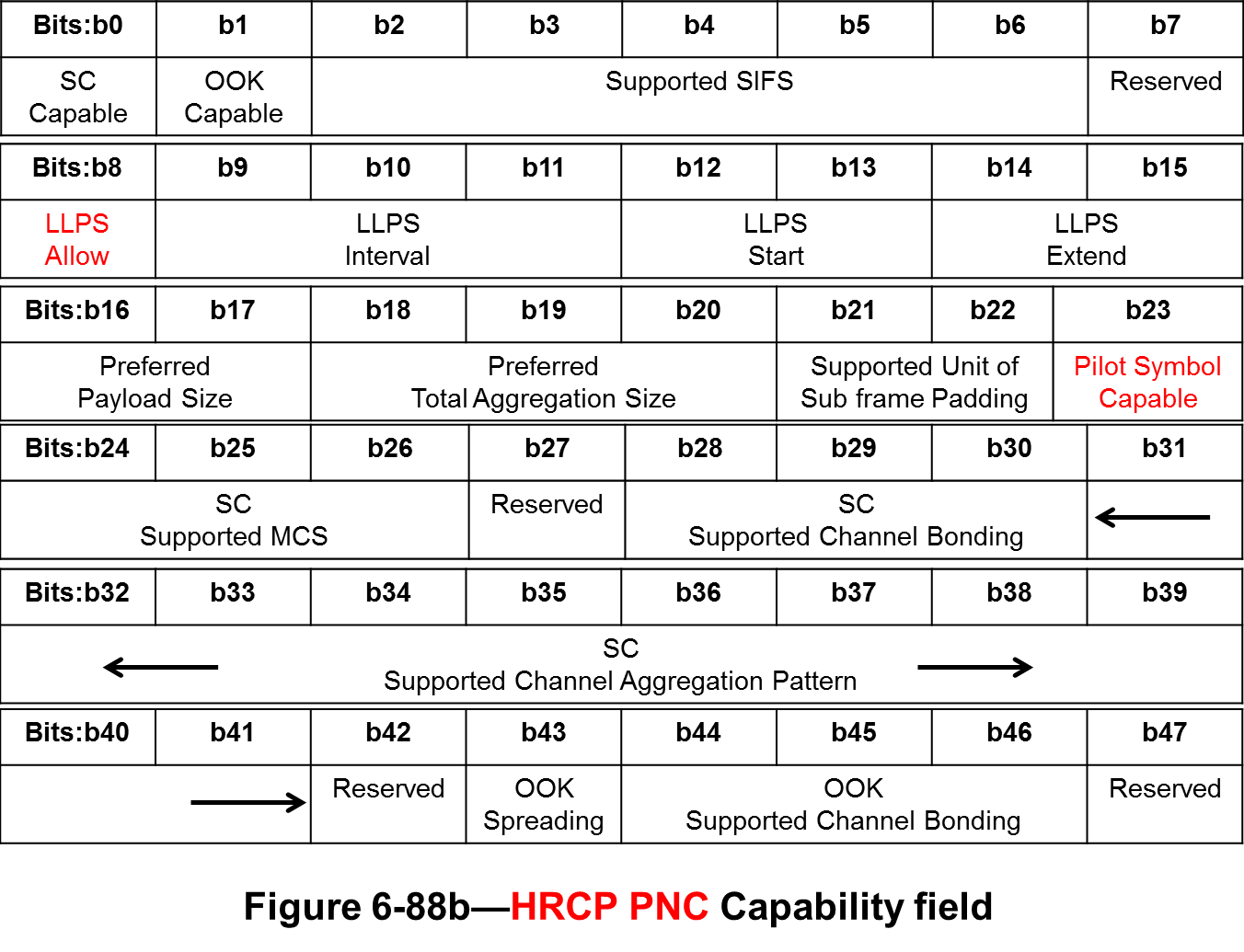 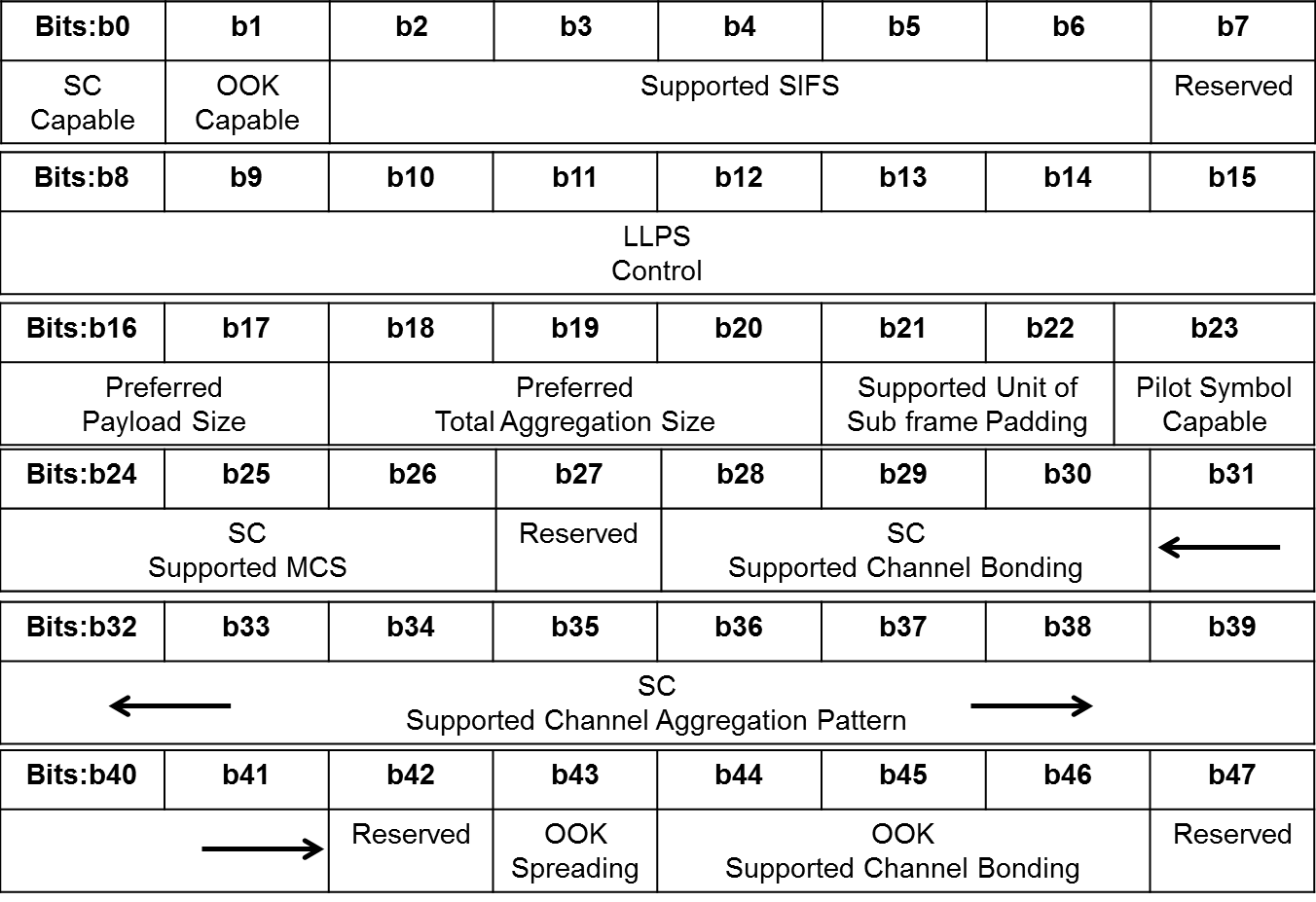 Figure 6-88b HRCP PNC Capability fieldReplace Text and tables after Figure 6-88b as follows.The SC Capable field shall be set to one if the DEV supports the SC PHY, as defined in 11a.2, and shall be set to zero otherwise.The OOK Capable field shall be set to one if the DEV supports the OOK PHY, as defined in 11a.3, and shall be set to zero otherwise.The supported SIFS field contains the value of the shortest SIFS supported by the DEV in units of 0.1 μs encoded as an unsigned integer. For example, a value of 0b01001 indicates that the shortest SIFS supported by the DEV is 0.9μs. Values greater than 2.5 μs are reserved.The LLPS Allow field shall be set to one if the HRCP PNC allows the HRCP DEVs to use power save mode after association is completed, otherwise it is set to zero. The LLPS Interval field indicates the value of ACK sending interval when the DEV is in HRCP Sleep mode. The field is defined in Table 6-17a. Table 6-17a LLPS interval field valuesThe LLPS Start field indicates the value of consecutive ACKs duration to start LLPS. The valid values of the LLPS Start field are given in Table 6-17b.Table 6-17b LLPS Start field valuesThe LLPS Extend field indicates the value of consecutive ACKs duration to extend LLPS. The valid values of the LLPS Extend field are given in Table 6-17c.Table 6-17c LLPS Extend field valuesThe Preferred Payload Size field indicates the maximum preferred data size of a single subframe payload to be received by the DEV. This field shall be formatted as illustrated in Table 6-17d. Table 6-17d Preferred Payload Size field valuesThe Preferred Total Aggregation Size field indicates the maximum preferred total data size in a single frame to be received by the DEV when fragmentation is used. This field shall be formatted as illustrated in Table 6-17e. Table 6-17e Preferred Total Aggregation Size field valuesThe Supported Unit of Subframe Padding field indicates the unit of the subframe padding that can be received by the DEV as defined in Figure 6-88. Each field shall be set to one for supported capability, and otherwise set to zero.Figure 6-88 Supported Unit of Subframe Padding field formatThe Pilot Symbol capable field shall be set to one if the DEV is capable of decoding the frame with pilot symbols, and shall be set to zero otherwise.The SC Supported MCS field shall be formatted as illustrated in Figure 6-88.Figure 6-88 SC Supported MCS field formatThe SC 16-QAM field shall be set to one if 16-QAM modulation is supported by the SC PHY DEV and shall be set to zero otherwise. The SC 64-QAM field shall be set to one if 64-QAM modulation is supported by the SC PHY DEV and shall be set to zero otherwise. The SC 256-QAM field shall be set to one if 256-QAM modulation is supported by the SC PHY DEV and shall be set to zero otherwise.The SC Supported Channel Bonding field indicates the number of bonded channels supported by the SC-PHY DEV. The Supported OOK Channel bonding field shall be formatted as illustrated in Figure 6-88.Figure 6-88 SC Supported Chanel Bonding field formatSC 2 channel bonding uses CHNL_ID 2 and 3. SC 3 channel bonding uses CHNL_ID 1, 2 and 3. SC 4 channel bonding uses CHNL_ID 1, 2, 3 and 4.The SC Supported Channel Aggregation pattern field indicates the supported combinations of CHNL_IDs used for channel aggregation by the SC-PHY DEV. The SC Supported Channel Aggregation field shall be formatted as illustrated in the Figure 6-88 and Table 6-17f. Each field shall be set to one for supported combinations, and shall be set to zero otherwise. Hence, if all bits set to be zero, the SC-PHY DEV does not support any channel aggregation pattern. Check mark in the Table 6-17e means the allowable aggregation channel for each pattern.Figure 6-88 SC Supported Channel Aggregation pattern fieldTable 6-17f Channel Aggregation Patterns for SC PHY in Figure 6-88cThe OOK spreading field shall be set to one if spreading factor 2 is supported by the HRCP-OOK PHY DEV and shall be set to zero if spreading is not supported by the DEV.The OOK Supported Channel Bonding field indicates the number of bonded channels supported by the OOK-PHY DEV. The Supported OOK Channel bonding field shall be formatted as illustrated in Figure 6-88.Figure 6-88 OOK Supported Chanel Bondig field formatThe CHNL_ID used for OOK channel bonding is specified in 11a.3.1.1.6.4.11b HRCP  Capability IEFigure 6-88i 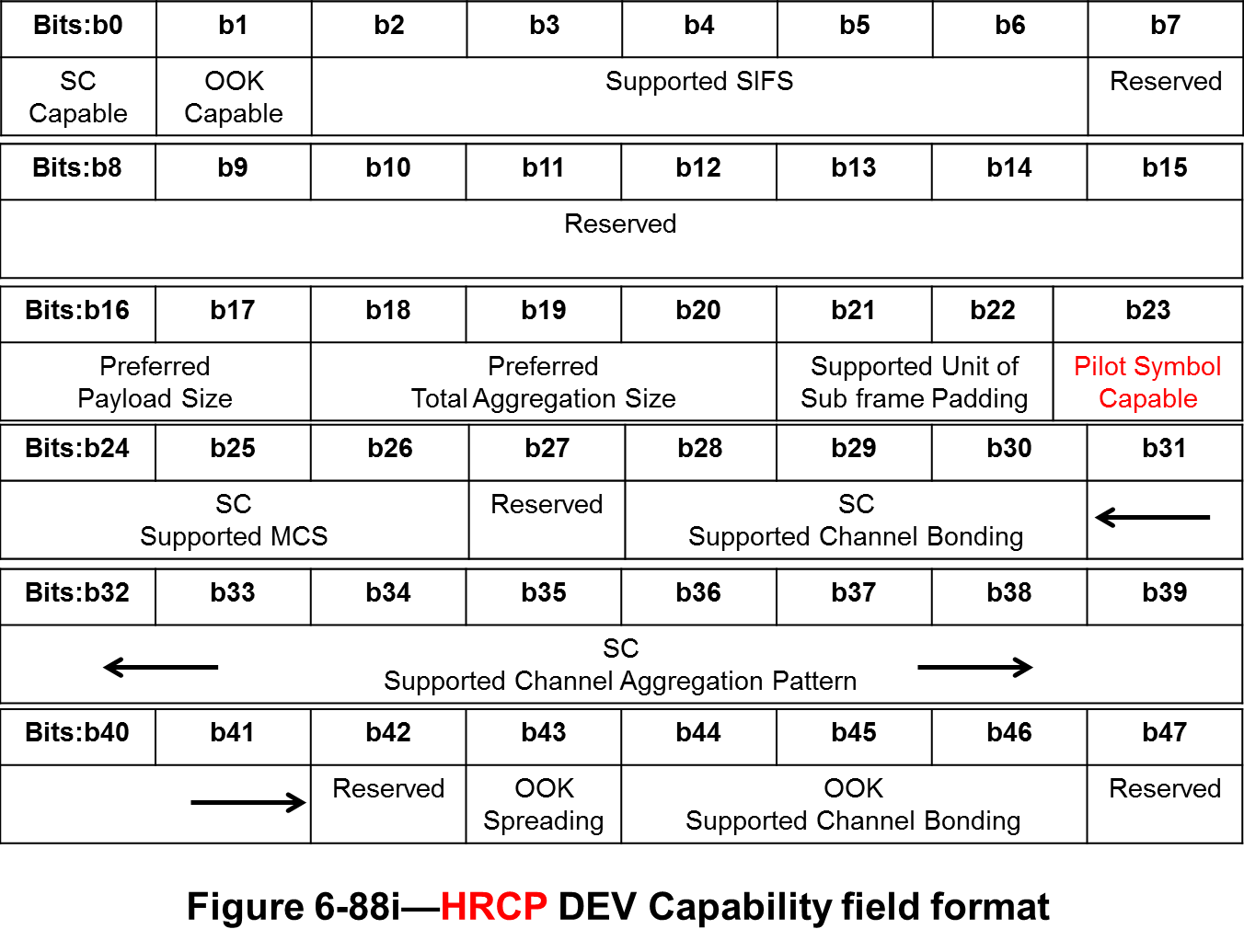 Replace Text after Figure 6-88 as follows.The SC Capable field is defined in 6.4.11a.The OOK capable field is defined in 6.4.11a.The Supported SIFS field is defined in 6.4.11a.The Preferred Payload Size field is defined in 6.4.11a.The Preferred Total Aggregation Size field is defined in 6.4.11a.The Supported Unit of Subframe Padding field is defined in 6.4.11a.The Pilot Symbol Capable field is defined in 6.4.11a.The SC Supported MCS field is defined in 6.4.11a.The SC Supported Channel Bonding Capability field is defined in 6.4.11a.The SC Supported Channel Aggregation Pattern field is defined in 6.4.11a.The OOK Spreading field is defined in 6.4.11a.The OOK Supported Channel Bonding field is defined in 6.4.11a.6.4.11c HRCP Operation Parameter IEReplace Figure 6-88k with the following figure: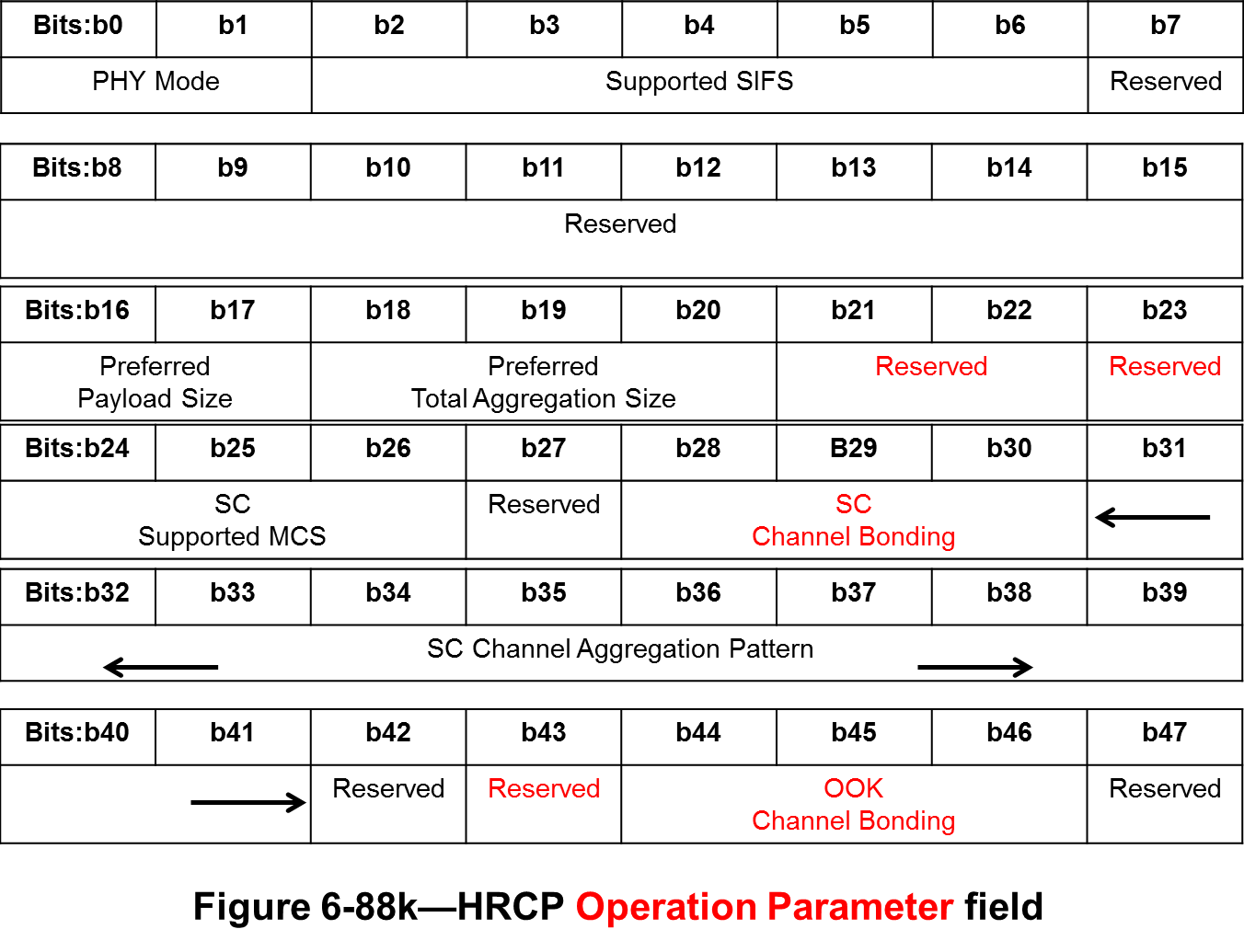 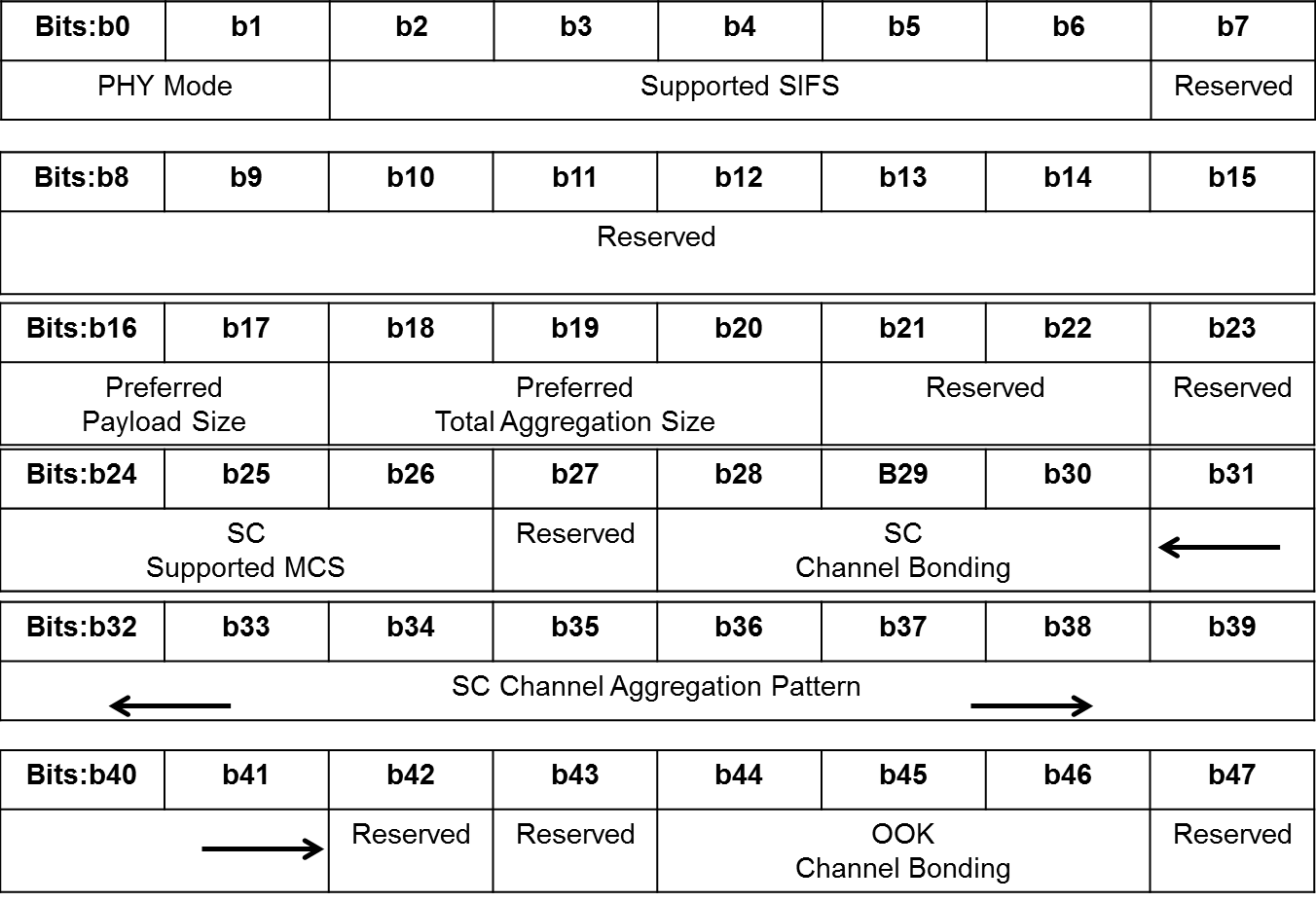 Figure 6-88k HRCP Operation Parameter field Replace Text after Figure 6-88k as follows.The PHY Mode field indicates which PHY mode is used in the session as defined in Table 6-17l. 10b indicates SC PHY is used, 01b indicates OOK PHY is used and other bit patterns shall not be used.Table 6-17l PHY Mode field valuesThe Supported SIFS field is defined in 6.4.11a. The larger value of SIFS in PPC and DEV capability shall be encoded in this field.The Preferred Payload Size field is defined in 6.4.11a. The smaller value of Preferred Payload Size in PPC and DEV capability shall be encoded in this field.The Preferred Total Aggregation Size field is defined in 6.4.11a. The smaller value of Preferred Total Aggregation Size in PPC and DEV capability shall be encoded in this field.The SC Supported MCS field is defined in 6.4.11a. Each bit in this field shall be set to one if both of the bits in SC Supported MCS field in PPC capability IE and DEV capability IE are set to one and shall be set to zero otherwise.The SC Channel Bonding field indicates the number of bonded channels that shall be used in the current session as defined in the Figure 6-88 and only one bit in the field is allowed to be set to one.All bits of the field shall be set to 0 if the channel bonding is not used.Figure 6-88 SC Chanel Bonding field formatThe SC Channel Aggregation Pattern field indicates the combinations of CHNL_IDs used for channel aggregation in the current session. The SC Channel Aggregation pattern field shall be formatted as illustrated in the Figure 6-88f and only one bit in the field is allowed to be set to one.The OOK Channel Bonding field indicates the number of bonded channels that shall be used in the current session as defined in the Figure 6-88 and only one bit in the field is allowed to be set to one. All bits of the field shall be set to 0 if the channel bonding is not used.Figure 6-88 OOK Chanel Bonding field formatProjectIEEE P802.15 Working Group for Wireless Personal Area Networks (WPANs)IEEE P802.15 Working Group for Wireless Personal Area Networks (WPANs)TitleResolution for comments about capabilityResolution for comments about capabilityDate Submitted19 May 201619 May 2016SourceKeitarou Kondou(1), Keiji, Akiyama (1) Itaru Maekawa(2) and Jae Seung Lee(3) (1)Sony Semiconductor  Solutions Corporation4-14-1 Asahi-cho, Atsugi-shi, Kanagawa 243-0014(2) Japan Radio Co.,Ltd.(3) ETRIVoice:	
Fax:	
E-mail:	Keitarou.Kondou@ jp.sony.comRe:In response to CID 22, 82, 95, 96, 97, 98, 99, 100 and 101 (16/0162r4)In response to CID 22, 82, 95, 96, 97, 98, 99, 100 and 101 (16/0162r4)AbstractRevised version of capability table and its description are provided.Revised version of capability table and its description are provided.PurposeTo apply changes to current draft based on comments from LB114.To apply changes to current draft based on comments from LB114.NoticeThis document has been prepared to assist the IEEE P802.15.  It is offered as a basis for discussion and is not binding on the contributing individual(s) or organization(s). The material in this document is subject to change in form and content after further study. The contributor(s) reserve(s) the right to add, amend or withdraw material contained herein.This document has been prepared to assist the IEEE P802.15.  It is offered as a basis for discussion and is not binding on the contributing individual(s) or organization(s). The material in this document is subject to change in form and content after further study. The contributor(s) reserve(s) the right to add, amend or withdraw material contained herein.ReleaseThe contributor acknowledges and accepts that this contribution becomes the property of IEEE and may be made publicly available by P802.15.The contributor acknowledges and accepts that this contribution becomes the property of IEEE and may be made publicly available by P802.15.Bits: bb1BLLPS interval0001 ms0015 ms01010 ms01150 ms100100 ms101Reserved……...Reserved111ReservedBits: b1LLPS interval000.1 ms011 ms1010 ms11ReservedBits: bb1LLPS Extend000.1 ms011 ms1010 ms11ReservedBits: bb1Preferred Payload Size002048 octets014096 octets108192 octets11ReservedBits: bbb2Preferred Total Aggregation Size00016448 octets00132896 octets01065792 octets011131584 octets100263168 octets101526336 octets1101050624 octets1112099200 octetsBits: bb64 bit unit of padding supported128 bit unit of padding supportedBits: bbb2SC 16-QAM supportedSC 64-QAM supportedSC 256-QAM supportedBits: bbbSC 2 channel bonding is supportedSC 3 channel bonding is supportedSC 4 channel bonding is supportedBits: bbbb3bbbbbbb1pattern0pattern1pattern2pattern3pattern4pattern5pattern6pattern7pattern8pattern9pattern10CHNL_ID1234pattern0pattern1pattern2pattern3pattern4pattern5pattern6pattern7pattern8pattern9pattern10Bits: bbbOOK 2 channel bonding is supportedOOK 3 channel bonding is supportedOOK 4 channel bonding is supportedBits: b0b1PHY Mode10SC01OOK00Reserved11ReservedBits: bbbSC 2 channel bonding is usedSC 3 channel bonding is usedSC 4 channel bonding is usedBits: bbbOOK 2 channel bonding is usedOOK 3 channel bonding is usedOOK4 channel bonding is used